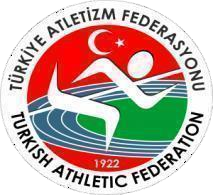 Kurs Yeri: İstanbulKurs Eğitim Tarihi:  20 Ekim 2022 Çocuk Koruma Programı  			         21 Ekim 2022 Çocuk Atletizmi Eğitimi 			         22 Ekim 2022 Çocuk Atletizmi Uygulama Eğitimi20-21 Ekim 2022 tarihleri arası uzaktan eğitim ile gerçekleşecektir. 22 Ekim 2022 tarihinde İstanbul’da yüz yüze uygulama eğitimi ile gerçekleşecektir. Çocuk Atletizmi Eğitimi Programı başvurusunda Çocuk Koruma Seminer Belgesine sahip olma şartı aranmaktadır.Çocuk Koruma Seminer belgesine sahip olmayanlar, Çocuk Atletizmi Eğitim Programına katılamayacaklardır.Uzaktan Eğitim Hakkında:Eğitmene yöneltilecek sorunuz olması halinde, konuşma talep ederek sorunuzu yöneltebilirsiniz.Uzaktan ve Uygulama Eğitimi içerisinde yer alan her derse girmek zorunludur. Uzaktan ve Uygulama Eğitimi verilen derslerde yoklama yapılacak, yoklamada 1 derse bile girmeyen katılımcılar yok sayılacak ve kurs ile ilişiği kesilecektir. (Ücret iadesi olmayacak ve bir sonraki kursa aktarımı sağlanmayacaktır.)Her ders oturumunda, hocalar katılımcılardan kamera açmasını isteyebilecek. Kamera açacak şekilde hazır bulunmaları gerekmektedir. 
Uzaktan eğitim dersleri Zoom uygulaması üzerinden gerçekleşeceğinden bulunacağınız mahalde yeterli hızda internet bağlantısı ve donanım bulunması gereklidir. Internet imkânlarından kaynaklı sorunlar mazeret olarak kabul edilmeyecektir. Her ne kadar eğitimi akıllı telefon veya tabletten takip etmeniz olası olsa da tavsiye edilmemektedir. Bu yöntem kaynaklı olumsuzluklar mazeret olarak kabul edilmeyecektir.Başvuru Başlangıç Tarihi:12 Ekim 2022 Son Başvuru Tarihi:17 Ekim 2022 – Saat:23.59SON BAŞVURU TARİHİ VE SAATİNE KADAR ÖDEME YAPILMASI GEREKMEKTEDİR AKSİ HALDE BAŞVURULAR GEÇERSİZ SAYILACAKTIR.
Katılımcı Listesinin İlanı:18 Ekim 2022 – 14.00 ( http://www.taf.org.tr/ ) Katılımcı Sayısı:60 Kişi Kontenjanın dolmaması durumunda kurs iptal edilecektir.Covid-19 salgını nedeniyle Eğitim Programı içerisinde yer alan derslerin bir bölümü Uzaktan Eğitim ile gerçekleşecektir.Zoom Uygulaması üzerinden gerçekleşecek olan Uzaktan Eğitim hakkında detaylı bilgi katılmaya hak kazanan kişilere ait liste yayımlandığında, Kayıt yaptıkları e-posta adreslerine bilgilendirme metni olarak gönderilecektir. Lütfen E-posta adresinizin spam ve gereksiz posta kutularını kontrol etmeyi unutmayın.Covid-19 salgını ile mücadele kapsamında eğitim sırasında uyulması gereken kurallar ve önlemler belirlenmiştir.Bu kapsamda salgın nedeniyle eğitim açık saha ya da kapalı spor salonunda yapılacak olup, iklim şartlarına uygun kıyafetler tercih etmeniz önerilmektedir.Kurs boyunca kapalı alanlarda maske takmak ve sosyal mesafe kurallarına uymak mecburidir.Kontenjanın dolmaması halinde ileriki tarihlerde Çocuk Atletizmi Eğitim Programı açılmaya devam edecek olup, resmi internet sayfamızda duyurusu yapılacaktır.Katılmaya hak kazananlara ait liste Türkiye Atletizm Federasyonu Resmi İnternet Sayfasında Yayınlanacaktır. Listede İsmi Bulunmayan Kişiler Kursa Katılamayacaklardır.Başvuru ŞekliEğitime katılmak isteyen kişilerin başvurularını ve ödemelerini en geç son ödeme tarihi ve saatine kadar yapmaları gerekmektedir. Eğitime katılma hakkı kazandığınızda tüm bilgilendirme metinleri E-posta adresiniz üzerinden gerçekleşecektir. Kayıt sırasında girmiş olduğunuz E-posta adreslerinizin doğru olduğundan emin olunuz.  Çocuk Atletizmi Eğitim Programına başvuru yapacak olan (atletizm antrenörü olan veya olmayan)  herkesin www.taf.org.tr internet sayfasında yer alan Başvuru Formunu doldurarak ön başvuru yapması gerekmektedir..Başvuru şartı olan Çocuk Koruma Seminerine başvurular;
Atletizm Antrenörleri için; Spor Bilgi Sistemi üzerinden,Atletizm Antrenörü olmayanlar için; internet sayfasında yer alan form üzerinden gerçekleştireceklerdir.
 Ödeme Bilgisi:Atletizmde Çocuk Koruma Semineri: 150 TL 
Atletizm Antrenörleri Spor Bilgi Sistemi Üzerinden Ödeme Yapacak
Diğer Katılımcılar TEB Bankası TR47 0003 2000 0000 0088 2757 68 Iban Numarasına Eft/Havale ya da Fast üzerinden yatıracaktır.  
Alıcı Adı: Türkiye Atletizm Federasyonu BaşkanlığıÇocuk Atletizmi Eğitim Programı: 750 TL Tüm  Katılımcılar TEB Bankası TR47 0003 2000 0000 0088 2757 68 Iban Numarasına Eft/Havale ya da Fast üzerinden yatıracaktır. Alıcı Adı: Türkiye Atletizm Federasyonu Başkanlığı 			
ATLETİZM ANTRENÖRLERİNİN
ÇOCUK KORUMA SEMİNERİNE BAŞVURU ŞEKLİBAŞVURU ŞEKLİ: Seminer belgesi almak isteyen antrenörlerimizin başvurularını ve ödemelerini en geç son başvuru tarihi ve saatine kadar “Spor Bilgi Sistemi (E-devlet)” üzerinden yapmaları gerekmektedir. 

(E-Devlet) Spor Bilgi Sistemi Üzerinden Başvuru Şekli: E-Devlet Giriş > Gençlik ve Spor Bakanlığı/Spor Bilgi Sistemi > Uygulamaya Git > Spor Elemanı > Seminer Başvuru > Kişisel bilgiler kısımlarını doldurarak başvurunuzu gerçekleştiriniz.Kayıt sırasında girmiş olduğunuz E-posta adreslerinizin doğru olduğundan emin olunuz. Ödeme ile ilgili referans numarası belirtmiş olduğunuz E-posta adresinize gönderilecektir. Gelen referans numarasını kontrol ederken gereksiz ya da spam klasörlerinizi kontrol etmeniz rica olunur. Referans numarasının ulaşmadığını düşünen antrenörlerimiz kubra.islak@taf.org.tr adresine problemlerini bildiren E-posta göndermeleri gerekmektedir.ÖDEME BİLGİSİ: Seminer Katılım Ücreti (750,00 TL.) olup, ödemelerinizi son başvuru tarihi ve saatinekadar başvuru sırasında E-posta adresinize gönderilen referans numarası veya TCKN ile Türk EkonomiBankasına (TEB) yapmanız gerekmektedir. IBAN numarasına yatırılan ödemeler KABULEDİLMEYECEKTİR. 